Без экранаПервый турВопрос 1В Швейцарии прошла конференция производителей популярного продукта питания. Собравшиеся с беспокойством отметили рост бракованной продукции - уменьшилось количество дырок. Правда, этот брак не влияет на качество, наоборот - чем больше брака, тем больше продукции получает покупатель за те же деньги. Какой продукт производили участники конференции?Ответ: СырКомментарий: Брак в продукте - это уменьшение количества дырок в сыре. Нехватка дырок в сыре не влияет на его качество - он всё равно вкусный. К тому же чем меньше в сыре дырок, тем больше самого сыра.Вопрос 2Для работы в первом в СССР Макдональдсе советских сотрудников обучали выполнению свода правил, основанных на западном этикете и психологии. Однако из-за выполнения одного из правил клиенты стали относиться к продавцам недоверчиво. Тогда владельцы разрешили сотрудникам не следовать этому правилу. О каком правиле идет речь?Ответ: УлыбатьсяКомментарий: Владельцы с удивлением обнаружили, что в сфере обслуживания Советского Союза не принято улыбаться, и улыбка продавца не только не способствует продажам, но и сбивает с толку. Недоверчивые русские интуитивно принимали улыбающегося им человека либо за дурачка, либо за жулика.Вопрос 3В зале ожидания аэропорта Йоханнесбурга стоит автомат, выдающий бесплатный кофе за это действие. Производители кофе настолько уверены в качестве своего продукта, что не боятся злоупотреблений. За какое действие выдается кофе?Ответ: За зевокКомментарий: Автомат с кофе наливает горячий напиток лишь тем, кто зевает. Производители уверены, что люди не будут специально зевать, потому что выпив всего один стаканчик кофе, второй им уже не понадобитсяВопрос 4Однажды в 1835 г. Николай Васильевич с друзьями возвращались из в Санкт-Петербурга. Он решил провести эксперимент: попросил друга выехать на несколько часов раньше и переговорить со станционными смотрителями там, где были намечены остановки. Назовите произведение, над которым работал в это время Николай Васильевич.Ответ: “Ревизор”Комментарий: Николай Васильевич - это, конечно, же Гоголь. Эксперимент заключался в имитации сюжета пьесы в реальных условиях; друг “по секрету” сообщал станционным смотрителям, что за ним едет ревизор; эксперимент удался — Гоголь с друзьями доехал до Санкт-Петербурга с необычайной быстротой.Вопрос 6Согласно шутке, вероятность того, что этот “закон подлости” сработает, прямо пропорциональна стоимости ковра. А один физик дал научное обоснование этому “закону”. Если верить его выводам, гравитация заставляет объект вращаться, а высота как раз соответствует повороту на развернутый угол. Какой “закон” он обосновал?Ответ: Бутерброд всегда падает маслом внизКомментарий: “Закон бутерброда” говорит о том, что он всегда падает маслом вниз. Порой шутят, что чем дороже ковер, тем выше вероятность того, что бутерброд упадет на него маслом вниз.Второй турВопрос 1Деятельность этой сказочной троицы была связана в некотором роде с недвижимостью. Причем было отмечено нарушение строительных норм и использование недоброкачественных стройматериалов. Но благодаря старшему брату всем троим удалось избежать крупных неприятностей. Кто же эти трое?Ответ: “Три поросенка”Комментарий: Не пожалев сил, Наф-наф построил себе настоящий каменный дом (в то время как беспечные младшие братья ограничились соломенной и деревянной хижиной).Вопрос 3В Интернете существует популярный сервис, который помогает вовремя проснуться: в указанное вами время поступит телефонный звонок от другого человека. Название сервиса лишь одной буквой отличается от названия последователя восточного религиозного учения. Как же называется этот сервис?Ответ: “Будист”Комментарий: Последователь буддизма - буддист. Если убрать одну букву “д”, то получится слово “будист”. Именно так и называется сервис, который помогает людям просыпаться вовремя.Вопрос 4Одна компания пыталась зарегистрировать торговую марку под названием “НЕ … в …” . Полученное название намекает, что их продукция совсем не низкого качества. В крупной азиатской стране эта попытка вызвала резкое недовольство и возмущение. Как же хотели назвать компанию?Ответ: НЕ сделано в КитаеКомментарий: Выражение Made In China иногда используется как поговорка, означающая «Сделано плохо». Компания пыталась зарегистрировать торговую марку “Not Made In China” (“Не сделано в Китае”). Реакция китайцев была крайне негативной. Пекинские власти высказали протест в связи с тем, что такой лейбл носит дискриминационный характер.Вопрос 5Чтобы защитить эту сладость от попадания бактерий при исполнении распространенной традиции (которое сопровождается загадыванием желаний), Стивен Окрос запатентовал специальную прозрачную крышку с многочисленными отверстиями сверху. О какой сладости идет речь?Ответ: Торт                                                                                        ФотоКомментарий: Задувание свечей на торте в среднем увеличивает количество бактерий на нем в 14 раз. Один изобретатель придумал прозрачную крышку для торта с дырочками под свечи, которую после задувания можно спокойно снять вместе со всеми бактериями.Вопрос 6“Я могу сказать, что ни одно заведение не являлось рекламной акцией, и во всех заведениях, в которые мы приходим, реально никто не знает о проверке. Я знаю, что в некоторых городах узнают о моем приезде и моют все начисто, боятся, хотя они не знают, приду я к ним или нет”. Ведущая какой передачи так высказалась?Ответ: “Ревизорро”Комментарий: Елена Летучая была ведущей телепередачи “Ревизорро”. А ещё Елена Летучая входит в состав Наблюдательного совета Роскачества. «Ревизорро» проверяет российские отели, рестораны, аквапаркии выявляет различные нарушения.Тур 3Вопрос 1Вежливость, обходительность и любезность обслуживания в этих магазинах сочетаются с их товаром, служащим для украшения человека и обихода. Отсюда и само название таких магазинов. Как оно звучит?Ответ: ГалантереяКомментарии: От слова “галантный”. Вопрос 2Однажды ребенок увидел надпись, указывающую, что рядом находится одно из предприятий сервиса по обслуживанию транспорта, и спросил: “Почему число написано словами?” Какое круглое число имел в виду ребенок?Ответ: СТОВопрос 3Она как инструмент обратной связи в сфере услуг существовала еще в царской России, но широкое распространение получила в СССР, где начала использоваться для улучшения качества обслуживания. Назовите её двумя словами.Ответ: Жалобная книгаВопрос 4Почему, согласно логике Шарика из мультфильма «Простоквашино», «мясо лучше в магазине покупать»?Ответ: Там больше костейВопрос 6Кто старше? 1. Динозавры2. Египетские пирамиды3. КукурузаОтвет: 1. ДинозаврыКомментарий: Пирамиды были построены примерно 4500 лет назад. Кукурузу вывели майя и ацтеки приблизительно 10 тыс лет назад. А динозавры вымерли ещё 65 млн лет назад.С экраномПервый турВопрос 1В Швейцарии прошла конференция производителей популярного продукта питания. Собравшиеся с беспокойством отметили рост бракованной продукции - уменьшилось количество дырок. Правда, этот брак не влияет на качество, наоборот - чем больше брака, тем больше продукции получает покупатель за те же деньги. Какой продукт производили участники конференции?Ответ: СырКомментарий: Брак в продукте - это уменьшение количества дырок в сыре. Нехватка дырок в сыре не влияет на его качество - он всё равно вкусный. К тому же чем меньше в сыре дырок, тем больше самого сыра.Вопрос 2Для работы в первом в СССР Макдональдсе советских сотрудников обучали выполнению свода правил, основанных на западном этикете и психологии. Однако из-за выполнения одного из правил клиенты стали относиться к продавцам недоверчиво. Тогда владельцы разрешили сотрудникам не следовать этому правилу. О каком правиле идет речь?Ответ: УлыбатьсяКомментарий: Владельцы с удивлением обнаружили, что в сфере обслуживания Советского Союза не принято улыбаться, и улыбка продавца не только не способствует продажам, но и сбивает с толку. Недоверчивые русские интуитивно принимали улыбающегося им человека либо за дурачка, либо за жулика.Вопрос 3В зале ожидания аэропорта Йоханнесбурга стоит автомат, выдающий бесплатный кофе за это действие. Производители кофе настолько уверены в качестве своего продукта, что не боятся злоупотреблений. За какое действие выдается кофе?Ответ: За зевокКомментарий: Автомат с кофе наливает горячий напиток лишь тем, кто зевает. Производители уверены, что люди не будут специально зевать, потому что выпив всего один стаканчик кофе, второй им уже не понадобитсяВопрос 4Однажды в 1835 г. Николай Васильевич с друзьями возвращались из путешествия в Санкт-Петербург. Он решил провести эксперимент: попросил друга выехать на несколько часов раньше и переговорить со станционными смотрителями там, где были намечены остановки. Назовите произведение, над которым работал в это время Николай Васильевич.Ответ: “Ревизор”Комментарий: Николай Васильевич - это, конечно, же Гоголь. Эксперимент заключался в имитации сюжета пьесы в реальных условиях; друг “по секрету” сообщал станционным смотрителям, что за ним едет ревизор; эксперимент удался — Гоголь с друзьями доехал до Санкт-Петербурга с необычайной быстротой.Вопрос 6Вежливость, обходительность и любезность обслуживания в этих магазинах сочетаются с их товаром, служащим для украшения человека и обихода. Отсюда и само название таких магазинов. Как оно звучит?Ответ: ГалантереяКомментарии: От слова “галантный”. Второй турВопрос 1 Деятельность этой сказочной троицы была связана в некотором роде с недвижимостью. Причем было отмечено нарушение строительных норм и использование недоброкачественных стройматериалов. Но благодаря старшему брату всем троим удалось избежать крупных неприятностей. Кто же эти трое?Ответ: “Три поросенка”Комментарий: Не пожалев сил, Наф-наф построил себе настоящий каменный дом (в то время как беспечные младшие братья ограничились соломенной и деревянной хижиной).Вопрос 3В Интернете существует популярный сервис, который помогает вовремя проснуться: в указанное вами время поступит телефонный звонок от другого человека. Название сервиса лишь одной буквой отличается от названия последователя восточного религиозного учения. Как же называется этот сервис?Ответ: “Будист”Комментарий: Последователь буддизма - буддист. Если убрать одну букву “д”, то получится слово “будист”. Именно так и называется сервис, который помогает людям просыпаться вовремя.Вопрос 4Одна компания пыталась зарегистрировать торговую марку под названием “НЕ … в …” . Полученное название намекает, что их продукция совсем не низкого качества. В крупной азиатской стране эта попытка вызвала резкое недовольство и возмущение. Как же хотели назвать компанию?Ответ: НЕ сделано в КитаеКомментарий: Выражение Made In China иногда используется как поговорка, означающая «Сделано плохо». Компания пыталась зарегистрировать торговую марку “Not Made In China” (“Не сделано в Китае”). Реакция китайцев была крайне негативной. Пекинские власти высказали протест в связи с тем, что такой лейбл носит дискриминационный характер.Вопрос 5Чтобы защитить эту сладость от попадания бактерий при исполнении распространенной традиции (которое сопровождается загадыванием желаний), Стивен Окрос запатентовал специальную прозрачную крышку с многочисленными отверстиями сверху. О какой сладости идет речь?Ответ: Торт                                                                                        ФотоКомментарий: Задувание свечей на торте в среднем увеличивает количество бактерий на нем в 14 раз. Один изобретатель придумал прозрачную крышку для торта с дырочками под свечи, которую после задувания можно спокойно снять вместе со всеми бактериями.Вопрос 6Согласно шутке, вероятность того, что этот “закон подлости” сработает, прямо пропорциональна стоимости ковра. А один физик дал научное обоснование этому “закону”. Если верить его выводам, гравитация заставляет объект вращаться, а высота как раз соответствует повороту на развернутый угол. Какой “закон” он обосновал?Ответ: Бутерброд всегда падает маслом внизКомментарий: “Закон бутерброда” говорит о том, что он всегда падает маслом вниз. Порой шутят, что чем дороже ковер, тем выше вероятность того, что бутерброд упадет на него маслом вниз.Блиц Вопрос 1 Фото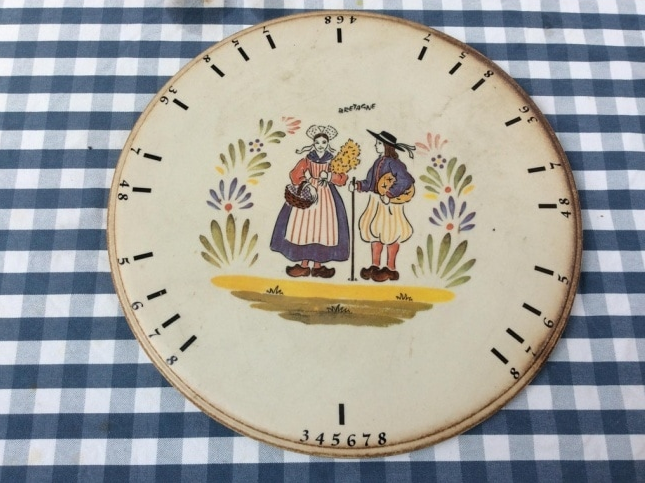 Для чего предназначена такая тарелка?
Ответ: Для нарезания тортаКомментарий: Цифры помогают разрезать торт на равные кусочки для определенного количества персон. Например, нужно поделить торт на 7 персон, кладём его на тарелку и режем там, где стоит цифра 7.Вопрос 2 Фото 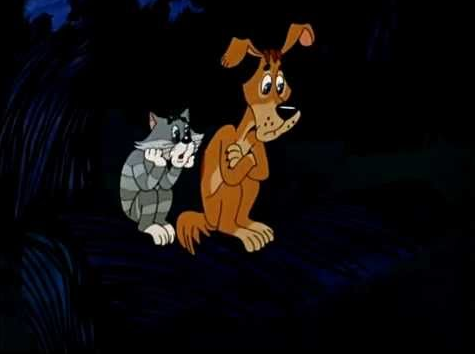 Почему, согласно логике Шарика, «мясо лучше в магазине покупать»?Ответ: Там больше костейВопрос 3 Фото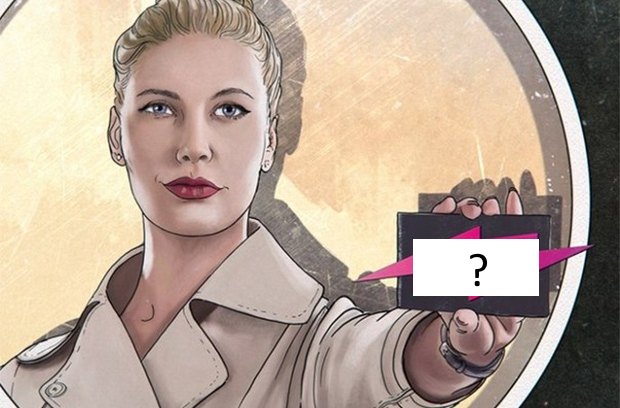 Какое слово скрыто на удостоверении этой девушки?Ответ: Ревизорро						ФОТОКомментарий: Елена Летучая была ведущей телепередачи “Ревизорро”. А ещё Елена Летучая входит в состав Наблюдательного совета Роскачества. «Ревизорро» проверяет российские отели, рестораны, аквапарки и выявляет различные нарушения.Вопрос 4 фото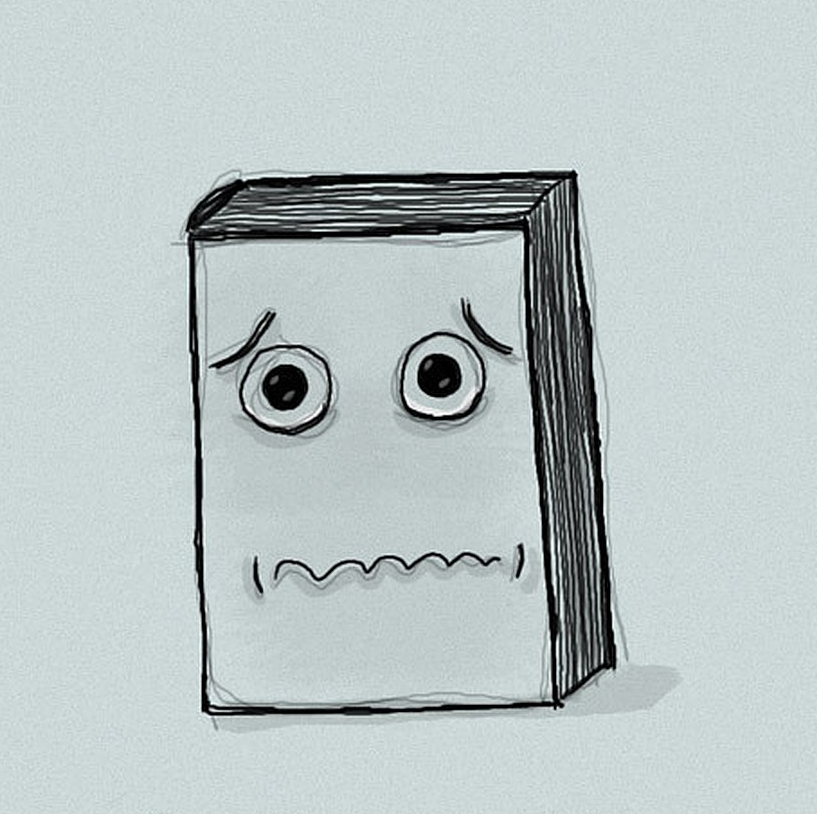 Она существовала еще в царской России, но широкое распространение получила в СССР, где начала использоваться для улучшения качества обслуживания. Назовите её двумя словами.Ответ: Жалобная книга						ФОТОВопрос 5Однажды ребенок увидел надпись, указывающую, что рядом находится одно из предприятий сервиса по обслуживанию транспорта, и спросил: “Почему число написано словами?” Какое круглое число имел в виду ребенок?Ответ: СТО								ФОТОВопрос 6 Фото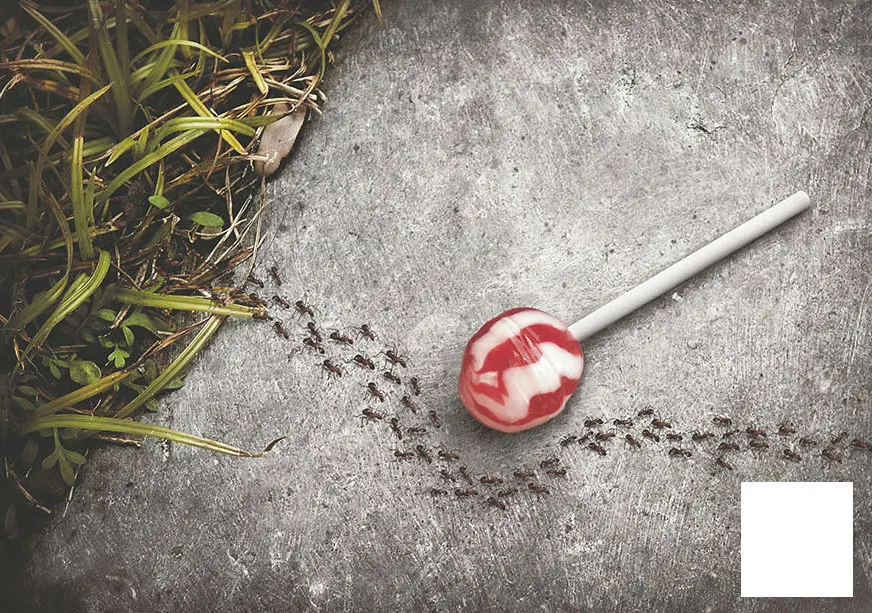 Чупа-Чупс с какой особенностью здесь рекламируется?Ответ: Без сахара						ФОТО